Итоги онлайн-опроса граждан по оценке работы по противодействию коррупции, проводимой в Амурстате в 2014 годуС 01.05.2014 по 31.12.2014 проводился опрос граждан по оценке работы Амурстата по противодействию коррупции. По состоянию на 31 декабря 2014 года в опросе приняли участие 65 человек. Результаты опроса: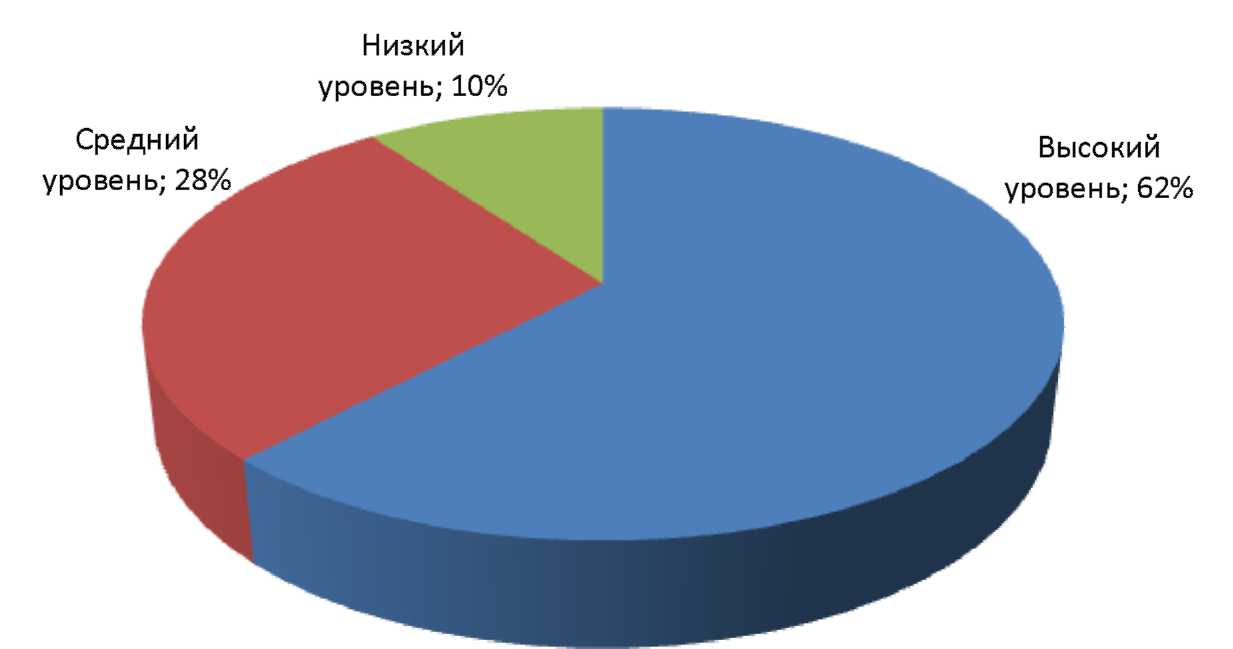 Высокий уровень62%Средний уровень28%Низкий уровень10%